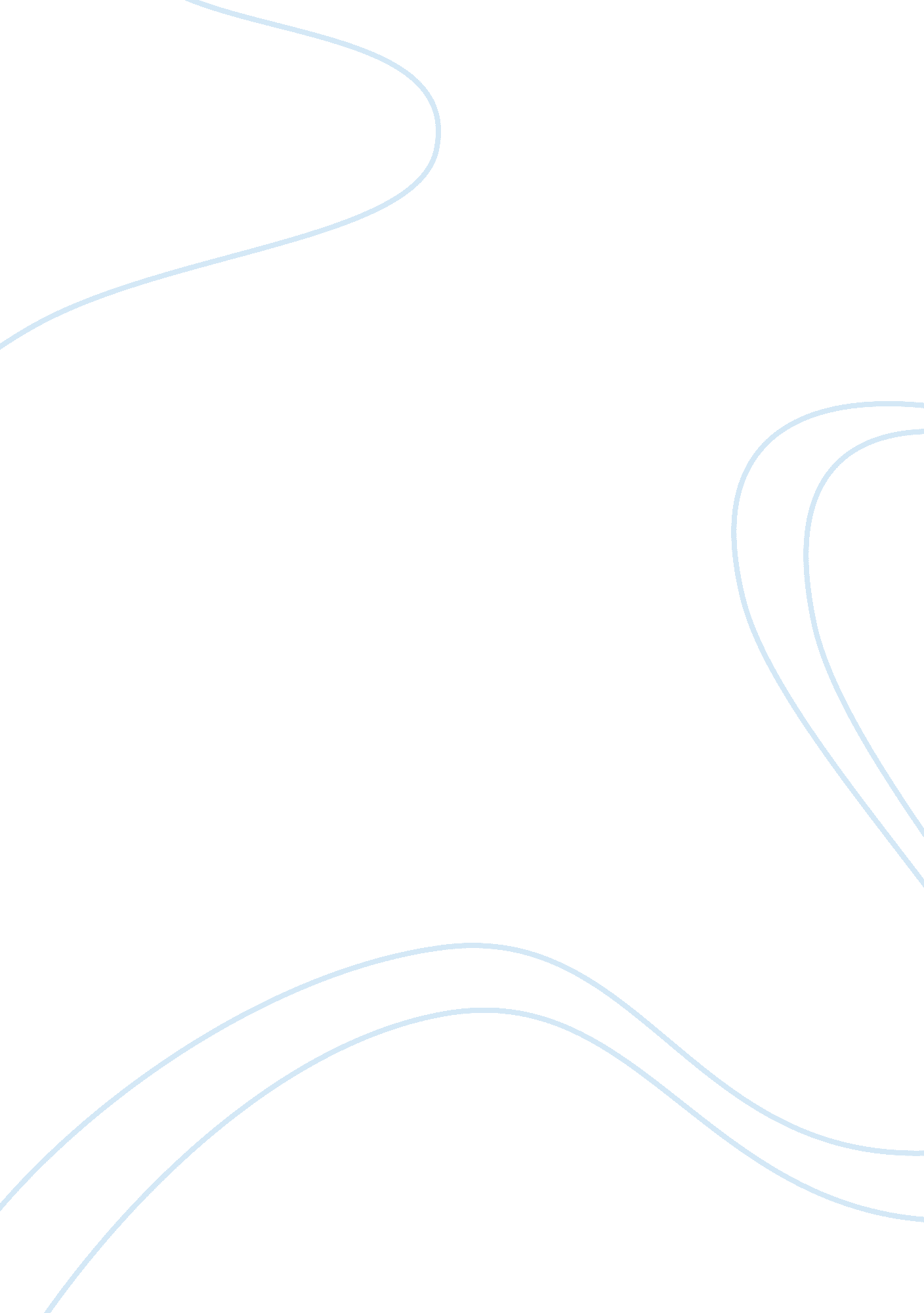 Counterparty offers armory offline wallet support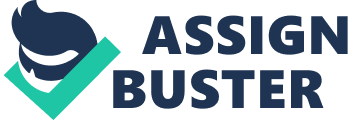 Counterparty is First Bitcoin 2. 0 Platform to Offer Armory Offline Wallet Support Counterparty, the peer-to-peer, decentralized exchange that gives users the power to create and trade their own tokens for bitcoins and XCP, as well as speculate and hedge against currencies, commodities announced its Counterwallet can now produce unsigned transactions that can be signed by an Armory offline wallet. This means funds can be stored on an Armory offline computer but accessed and controlled from Counterwallet. Armory is a leader in Bitcoin “ cold storage,” the practice of keeping wallets offline for greater security. Users can now view and spend funds stored in Armory with Counterwallet, and avail themselves of the highest level of security without compromising usability and convenience. Armory is available for Windows, Apple, Linux and Ubuntu operating systems. This news follows on the heels of Counterparty recently unveiling its multiple-signature support. “ It’s great to see more tools being built to make cold storage and multi-signature storage more accessible,” said Alan Reiner, Armory’s founder and CEO. “ We’re happy that Counterparty has chosen us to help safeguard its users’ digital currencies. “ We are completely dedicated to eliminating worries related to security for those investors on our exchange,” said Evan Wagner, who along with Robby Dermody and Adam Krellenstein, founded Counterparty in 2013. “ Our introductions of multiple-signature support and Armory support are proof of that.” Counterparty is a peer-to-peer financial platform built on the Bitcoin blockchain. It has no formal corporate structure, but rather consists of a core team which handles the vast majority of technical and business development. The project is not dependent upon any foundation nor other formal body and therefore is decentralized and robust in way that would not otherwise be possible. 